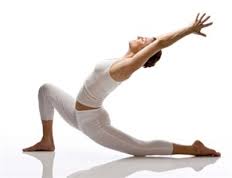 Hatha-yogalessen Herk-de-Stad 1e lessenreeks 2020-2021Waar :                   De grote turnzaal van het Amandinacollege, Sint-Truidersteenweg 18 te 3540  Herk-de-Stad.Er is voldoende ruimte in deze zaal om vrij te kunnen bewegen en dit op veilige afstand vande  andere cursisten.Prijs :                      168,00 euro voor 14 lessen (beginners/challenge) 		182,00 euro voor 14 lessen (gevorderden)                               Er kan enkel ingeschreven worden voor de 14- lessenreeks.Data :                    10-17-24 september, 1-8-15-22-29 oktober, 12-19-26 november, 3-10-17 december.Uur :                      19.00 u tot 20.10 u (beginners/challenge)                               20.15 u tot 21.45 u (gevorderden)Inschrijven :         Bankrekeningnummer : IBAN BE23 4519 5162 4191.                               Vermelding van naam, gevolgd door de letters : BC (beginners/challenge)                               Of G (gevorderden).                               De betaling van het volledige bedrag geldt als inschrijving.Kleding :               Gemakkelijke kleding.Meebrengen :      Dik matje, een dekentje  en eventueel een kussentje (bij nekklachten).Lesgeefster :        Lemmens-Vendrix Marika                               Erkende gediplomeerde yogadocente                               Jan van Heelustraat 1                               3440  Zoutleeuw                               G.S.M. : 0473/860004                              Website : http : //www.hathayogamarika.be